TÊN TỔ CHỨC/CÁ NHÂN 	CỘNG HOÀ XÃ HỘI CHỦ NGHĨA VIỆT NAM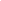 …………………………….		 Độc lập - Tự do – Hạnh phúc			       	Số:...					..., ngày ... tháng ... năm ...GIẤY ĐỀ NGHỊ HOÀN TRẢ KHOẢN THU NGÂN SÁCH NHÀ NƯỚC	[01] Trường hợp hoàn thuế trước, kiểm tra sau:  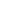 	        Trường hợp kiểm tra trước, hoàn thuế sau:  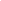 Kính gửi: .......(tên cơ quan thu, cơ quan có thẩm quyền hoàn trả)........I- Thông tin về tổ chức, cá nhân đề nghị hoàn trả:[02] Tên người nộp thuế:	[04] CMND/HC số: ..............Ngày cấp:........./......./...........Nơi cấp:	..................... Quốc tịch : 	[05] Địa chỉ :.....................................................................................................................................................................[06] Quận/huyện: ............................................................... [07] Tỉnh/thành phố: ...........................................................[08] Điện thoại: ......................................  [09] Fax: ............................................. [10] Email: .......................................[11] Tên đại lý thuế (nếu có):	[13] Địa chỉ :.....................................................................................................................................................................[14] Quận/huyện: ............................................................... [15] Tỉnh/thành phố: ...........................................................[16] Điện thoại: ......................................  [17] Fax: ............................................. [18] Email: .......................................[19] Hợp đồng đại lý thuế số:...................................................ngày ................................................................................II- Nội dung đề nghị hoàn trả khoản thu ngân sách nhà nước (NSNN): 1. Thông tin về khoản thu đề nghị hoàn trả:                                                                   Đơn vị tiền: Đồng Việt Nam2. Hình thức đề nghị hoàn trả:2.1. Bù trừ cho khoản phải nộp NSNN :                                                                          Đơn vị tiền: Đồng Việt NamTổng số tiền nộp NSNN ghi bằng chữ:	2.2. Hoàn trả trực tiếp :Số tiền hoàn trả: Bằng số: 	 Bằng chữ:	Hình thức hoàn trả:           Chuyển khoản: Tài khoản số:........................Tại Ngân hàng (KBNN).......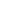 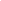            Tiền mặt: Nơi nhận tiền hoàn thuế: Kho bạc Nhà nước .................................................III- Tài liệu gửi kèm: (ghi rõ tên tài liệu, bản chính, bản sao)1 	2 	            Tôi cam đoan số liệu khai trên là đúng và chịu trách nhiệm trước pháp luật về những số liệu đã khai./.Ghi chú:- Kỳ thuế: Trường hợp đề nghị hoàn thuế cho nhiều tháng, năm thì ghi rõ từ tháng ... năm ... đến tháng ... năm... có liên quan.- “Lý do đề nghị hoàn trả”: Ghi rõ đề nghị hoàn theo quy định tại Điểm, Khoản, Điều của văn bản quy phạm pháp luật có liên quan.- “Quyết định thu/Tờ khai hải quan”: Ghi Quyết định hành chính của cơ quan có thẩm quyền hoặc tờ khai hải quan có nợ thuế chưa nộp NSNN.- “Nộp vào tài khoản”: Đánh dấu “V” vào cột tài khoản có liên quan./.[03] Mã số thuế:[12] Mã số thuế:Số TTLoại thuếKỳ tính thuếSố tiền thuế nộp thừa (tính đến thời điểm đề nghị hoàn)Số thuế GTGT chưa khấu trừ hết đã đề nghị hoàn trên tờ khai thuế GTGTSố tiền đề nghị hoànLý do đề nghị hoàn trả(1)(2)(3)(4)(5)(6)(7)Tổng cộngTổng cộngTổng cộngSố TTKhoản phải nộp NSNN (Sắc thuế)Khoản phải nộp NSNN (Sắc thuế)Cơ quanthuCơ quanthuCơ quanthuThời gian phát sinh khoản phải nộp (Kỳ thuế)Quyết định thu/Tờ khai hải quanQuyết định thu/Tờ khai hải quanNộp vào tài khoảnNộp vào tài khoảnSốtiềnSố TTKhoản phải nộp NSNN (Sắc thuế)Khoản phải nộp NSNN (Sắc thuế)Cơ quan thuếCơ quan thuếCơ quan Hải quanThời gian phát sinh khoản phải nộp (Kỳ thuế)SốNgàyThu NSNNTạm thuSốtiền(1)(2)(2)(3)(3)(4)(5)(6)(7)(8)(9)(10)Cộng theo sắc thuế, cơ quan thu, kỳ thuếCộng theo sắc thuế, cơ quan thu, kỳ thuếCộng theo sắc thuế, cơ quan thu, kỳ thuếCộng theo sắc thuế, cơ quan thu, kỳ thuếCộng theo sắc thuế, cơ quan thu, kỳ thuếCộng theo sắc thuế, cơ quan thu, kỳ thuếCộng theo sắc thuế, cơ quan thu, kỳ thuếTỔNG CỘNGTỔNG CỘNGTỔNG CỘNGTỔNG CỘNGTỔNG CỘNGTỔNG CỘNGTỔNG CỘNGTỔNG CỘNGTỔNG CỘNGNHÂN VIÊN ĐẠI LÝ THUẾ NGƯỜI NỘP THUẾ hoặcĐẠI DIỆN HỢP PHÁP CỦA NGƯỜI NỘP THUẾHọ và tên:.......................................Ký, ghi rõ họ tên; chức vụ và đóng dấu (nếu có)Chứng chỉ hành nghề số:...............................